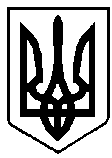 ВАРАСЬКА МІСЬКА РАДАВИКОНАВЧИЙ КОМІТЕТВАРАСЬКОЇ МІСЬКОЇ РАДИ                                             Р І Ш Е Н Н Я                            27.01. 2023  року                           м.Вараш                 	             № 38-ПРВ-23-7190Про запровадження трудової повинностіта організацію суспільно кориснихробіт в умовах воєнного стану на територіїВараської міської територіальної громадиЗ метою залучення працездатних осіб до виконання суспільно корисних робіт в умовах воєнного стану, що виконуються під час запровадження трудової повинності (далі – суспільно корисні роботи), задоволення потреб Збройних Сил України, інших військових формувань та сил цивільного захисту населення, забезпечення функціонування економіки та системи забезпечення життєдіяльності населення, в тому числі соціально незахищених верств населення, на території Вараської міської територіальної громади, на виконання розпорядження начальника Рівненської обласної військової адміністрації  від 02 листопада 2022 №358  «Про заходи щодо запровадження трудової повинності та організацію суспільно корисних робіт на території Рівненської області», розпорядження голови Вараської районної державної адміністрації – начальника  районної військової адміністрації від 08 листопада 2022 року №124 «Про заходи щодо забезпечення трудової повинності та організацію суспільно корисних робіт на території Вараського району в умовах воєнного стану», враховуючи Порядок залучення працездатних осіб до суспільно корисних робіт в умовах воєнного стану, затверджений постановою Кабінету Міністрів України від 13 листопада 2011 року №753 (зі змінами) (далі – Порядок), керуючись підпунктом 7 пункту «б» частини першої статті 34, статті 40, частини шостої статті 59 Закону України «Про місцеве самоврядування в Україні», виконавчий комітет Вараської міської радиВИРІ Ш И В:1. Запровадити трудову повинність та організувати суспільно корисні роботи в умовах воєнного стану на території Вараської міської територіальної громади.2. Залучити до суспільно корисних робіт працездатних осіб, у тому числі осіб, що не підлягають призову на військову службу, які за віком і станом здоров'я не мають обмежень до роботи в умовах воєнного стану (крім працездатних осіб, що залучені до роботи в оборонній сфері та сфері забезпечення життєдіяльності населення і заброньовані за підприємствами у період воєнного стану з метою виконання робіт, що мають оборонний характер, а також осіб, залучених до здійснення заходів національного спротиву), а саме зареєстрованих безробітних.3. Затвердити перелік видів суспільно корисних робіт, що виконуються в умовах воєнного стану, до виконання яких залучаються працездатні особи на території Вараської міської територіальної громади   (додаток 1).4. Затвердити перелік замовників (підприємств, установ, організацій) суспільно корисних робіт, де працюють працездатні особи, що мають оборонний характер та розташовані на території Вараської міської територіальної громади (додаток 2).5. Вараській філії  Рівненського обласного центру зайнятості сприяти залученню зареєстрованих  безробітних осіб до виконання суспільно корисних робіт відповідно до Порядку.6. Фінансування суспільно корисних робіт здійснити за рахунок коштів Фонду загальнообов’язкового державного соціального страхування України на випадок безробіття, передбачених для виконання громадських робіт та інших робіт тимчасового характеру, у разі залучення до суспільно корисних робіт зареєстрованих безробітних.7. Фінансування суспільно корисних робіт здійснити шляхом спрямування коштів на оплату праці у розмірі мінімальної заробітної плати, сплату єдиного внеску на загальнообов’язкове державне соціальне страхування, відповідно до Порядку.8. У разі залучення до суспільно корисних робіт зареєстрованих безробітних замовнику (підприємству, установі, організації) укласти договір про організацію та фінансування суспільно корисних робіт з Вараською філією Рівненського обласного центру зайнятості.9. Організацію виконання цього рішення покласти на департамент житлово-комунального господарства, майна та будівництва виконавчого комітету Вараської міської ради.10.  Контроль за виконанням даного рішення покласти на заступника міського голови з питань діяльності виконавчих органів ради Ігоря Воскобойника.Міський голова 	           					  Олександр МЕНЗУЛ